Protokół Nr 129/20z posiedzenia Zarządu Powiatu Jarocińskiegow dniu 30 listopada 2020 r. Termin posiedzenia Zarządu na dzień 30 listopada 2020 r. został ustalony przez p. Starostę. W obradach wzięło udział trzech Członków Zarządu zgodnie z listą obecności. W posiedzeniu uczestniczyli także:Jacek Jędrzejak – Skarbnik Powiatu,Ireneusz Lamprecht – Sekretarz Powiatu,Grzegorz Maćkowiak – Dyrektor Zespołu Szkół Specjalnych w Jarocinie.Starosta p. Lidia Czechak rozpoczęła posiedzenie, witając wszystkich przybyłych. Ad. pkt. 2Starosta, przedłożyła do zatwierdzenia porządek obrad i zapytał, czy ktoś chce wnieść do niego uwagi. Zarząd w składzie Starosta, Wicestarosta oraz M. Stolecki jednogłośnie, bez uwag zatwierdził przedłożony porządek obrad. Posiedzenie Zarządu przebiegło zgodnie 
z następującym porządkiem:Otwarcie posiedzenia.Przyjęcie proponowanego porządku obrad.Przyjęcie protokołu nr 128/20 z posiedzenia Zarządu w dniu 24 listopada 2020 r.Rozpatrzenie pisma Zespołu Szkół Specjalnych nr ZSS.3101.16.2020 w sprawie zmian w planie finansowym na 2020 r.Rozpatrzenie pisma Wojewody Wielkopolskiego znak FB-I.3111.102.2020.6 
w sprawie zwiększenia dotacji celowej na 2020 r. w dz. 852.Rozpatrzenie pisma Wojewody Wielkopolskiego znak FB-I.3111.436.2020.2 
w sprawie zmniejszenia dotacji celowej na 2020 r. w dz. 852.Rozpatrzenie pisma Wojewody Wielkopolskiego znak FB-I.3111.434.2020.2 
w sprawie zmniejszenia dotacji celowej na 2020 r. w dz. 852.Zapoznanie się z pismem Ministerstwa Rozwoju, Pracy i Technologii dotyczące zmniejszenia środków z Funduszu Pracy.Przyjęcie do wiadomości pisma Ministra Finansów, Funduszy i Polityki Regionalnej nr ST5.4750.6.2020.p dotyczącą zwiększenia subwencji oświatowej.Przyjęcie do wiadomości pisma Komendy wojewódzkiej Państwowej Straży pożarnej w Poznaniu nr WF.0761.87.2020 dotyczącego dotacji w ramach Funduszu Wsparcia PSP.Rozpatrzenie pisma Biura Rady nr BR.3026.3.2020 w sprawie korekty planu finansowego na 2021 r.Rozpatrzenie pisma Wydziału Geodezji i Gospodarki Nieruchomościami nr GGN-KGN.6845.60.2020.RP o podniesienie stawki czynszu.Rozpatrzenie pisma Referatu Organizacyjnego i Bezpieczeństwa nr A-OB.5535.115.2020.BA w sprawie zmian w planie finansowym na 2020 r.Rozpatrzenie pisma Domu Pomocy Społecznej w Kotlinie nr DK.311.55.2020.KB o przekazanie środków.Rozpatrzenie pisma Powiatowego Centrum Pomocy Rodzinie w Jarocinie nr FN.3011.41.2020.BK w sprawie zmian w planie finansowym w 2020 r.Informacja dotycząca podwyższenia kapitału zakładowego spółki w 2021 roku.Podsumowanie Komisji Budżetu i Rozwoju.Rozpatrzenie wniosku Komisji Zdrowia i Spraw Społecznych nr BR.0014.4.2020 z dnia 23 listopada 2020 r.Zatwierdzenie preliminarza dotyczącego zadań oświatowych.Rozpatrzenie projektu uchwały Zarządu Powiatu Jarocińskiego w sprawie wyrażenia zgody trwałemu zarządcy na zawarcie umowy najmu obiektu sportowego w budynku położonym przy ul. T. Kościuszki 31 w Jarocinie.Rozpatrzenie projektu uchwały Zarządu Powiatu Jarocińskiego w sprawie rozstrzygnięcia otwartego konkursu na powierzenie zadania publicznego z zakresu udzielania nieodpłatnej pomocy prawnej lub świadczenia nieodpłatnego poradnictwa obywatelskiego oraz edukacji prawnej na terenie powiatu jarocińskiego w 2021 r. ogłoszonego przez Zarząd Powiatu Jarocińskiego.Rozpatrzenie projektu uchwały Zarządu Powiatu Jarocińskiego zmieniającego uchwałę w sprawie uchwalenia budżetu Powiatu Jarocińskiego na 2020 rok.Rozpatrzenie projektu uchwały Zarządu Powiatu Jarocińskiego w sprawie ogłoszenia otwartego konkursu ofert na powierzenie realizacji w latach 2021-2023 zadania publicznego z zakresu pomocy społecznej na prowadzenie Powiatowego Ośrodka Wsparcia dla osób przewlekle chorych, osób upośledzonych umysłowo, osób wskazujących inne przewlekłe zaburzenia czynności psychicznych.  Sprawy pozostałe.Ad. pkt. 3Starosta przedłożyła do przyjęcia protokół nr 128/20 z posiedzenia Zarządu w dniu 
24 listopada 2020 r. Zapytała, czy któryś z Członków Zarządu wnosi do niego zastrzeżenia lub uwagi?Zarząd nie wniósł uwag do protokołu. Jednogłośnie Zarząd w składzie Starosta, Wicestarosta oraz M. Stolecki zatwierdził jego treść.Ad. pkt. 4Zarząd w składzie Starosta, Wicestarosta oraz M. Stolecki rozpatrzył pismo Zespołu Szkół Specjalnych nr ZSS.3101.16.2020 w sprawie zmian w planie finansowym na 2020 r. Pismo stanowi załącznik nr 1 do protokołu.Dyrektor W związku z uzyskaniem licznych wyjaśnień nt. zachowania prawa nauczycieli do dodatków za warunki pracy podczas prowadzenia kształcenia na odległość proszę o zwiększenie planu finansowego szkoły o kwotę w celu wypłaty należnych dodatków za okres pracy zdalnej od 25 marca 2020 r. do 26 czerwca 2020 r.Dodatki za warunki pracy za okres pracy zdalnej w wyżej wymienionym okresie stanowią kwotę 179.152,00 zł.Jednostka dysponowała ww. środkami finansowymi, jednak w drodze uchwały Rady Powiatu Jarocińskiego z dnia 15.06.2020 r. plan finansowy szkoty został umniejszony w paragrafach płacowych o kwotę 230.930,00 zł.Zarząd jednogłośnie w składzie Starosta, Wicestarosta oraz M. Stolecki uważa, że wypłata dodatków za warunki pracy należy do kompetencji Dyrektora. Natomiast wniosek 
o zwiększenie planu finansowego został rozpatrzony negatywnie. Ad. pkt. 5Zarząd w składzie Starosta, Wicestarosta oraz M. Stolecki rozpatrzył pismo Wojewody Wielkopolskiego znak FB-I.3111.102.2020.6 i zwiększył plan dotacji celowej na 2020 r. 
w dz. 852 o kwotę 23 312,64 zł.Powyższe zwiększenie dotacji celowych z rezerwy celowej (część 83, poz. 25), przeznaczone jest na dofinansowanie bieżącej działalności domów pomocy społecznej dla DPS Kotlin.  Pismo stanowi załącznik nr 2 do protokołu.Ad. pkt. 6Zarząd w składzie Starosta, Wicestarosta oraz M. Stolecki przyjął do wiadomości pismo Wojewody Wielkopolskiego znak FB-I.3111.436.2020.2 w sprawie zmniejszenia dotacji celowej na 2020 r. w dz. 852 o kwotę 144 093,64  DPS Kotlin w celu dostosowania poziomu środków do zakresu realizowanych zadań.  Pismo stanowi załącznik nr 3 do protokołu.Ad.pkt.7Zarząd w składzie Starosta, Wicestarosta oraz M. Stolecki rozpatrzył pismo Wojewody Wielkopolskiego znak FB-I.3111.434.2020.2 w sprawie zmniejszenia dotacji celowej na 2020 r. w dz. 852 o kwotę 12 300 zł /Dps Kotlin/ w celu dostosowania poziomu środków do zakresu realizowanych zadań. Pismo stanowi załącznik nr 4 do protokołu.Ad.pkt.8 Zarząd w składzie Starosta, Wicestarosta oraz M. Stolecki zapoznał się z pismem Ministerstwa Rozwoju, Pracy i Technologii dotyczące zmniejszenia środków z Funduszu Pracy. Pismo stanowi załącznik nr 5 do protokołu.Łączna kwota środków Funduszu Pracy na finansowanie przez ww. urząd pracy w 2020 roku zadań określonych w art. 15zzb — 15zze i art. 15zze2 ustawy zmniejszona została do kwoty 36 300,0 tys. zł, a na finansowanie kosztów obsługi zadań określonych w art. 15zzb — 15zze 
i art. 15zze2 ustawy, do kwoty 181,5 tys. zł.Ad.pkt.9Przyjęcie do wiadomości pisma Ministra Finansów, Funduszy i Polityki Regionalnej 
nr ST5.4750.6.2020.p dotyczącą zwiększenia subwencji oświatowej. Pismo stanowi załącznik nr 6 do protokołu.W związku z przepisami rozporządzenia Ministra Edukacji i Nauki z dnia 18 listopada 2020 r. zmieniającego rozporządzenie w sprawie szczególnych rozwiązań w okresie czasowego ograniczenia funkcjonowania jednostek systemu oświaty w związku z zapobieganiem, przeciwdziałaniem i zwalczaniem COVID-19 (Dz.U. poz. 2047), stosownie do wniosku Ministra Edukacji i Nauki z dnia 23 listopada 2020 r. została zwiększona dla Powiatu jarocińskiego część oświatową subwencji ogólnej na rok 2020 o kwotę 172 000,00 zł.Ad.pkt.10Zarząd jednogłośnie w składzie Starosta, Wicestarosta oraz M. Stolecki przyjął 
do wiadomości pismo Komendy wojewódzkiej Państwowej Straży pożarnej w Poznaniu nr WF.0761.87.2020 dotyczące dotacji w ramach Funduszu Wsparcia PSP. Pismo stanowi załącznik nr 7 do protokołu.dla Komendy Powiatowej PSP w Jarocinie planowane jest przekazanie dotacji w ramach Funduszu Wsparcia PSP:w kwocie 1.500,00 zł na dofinansowanie zakupu suchego skafandra do pracy w wodzie na potrzeby komendy do wykorzystania w 2020 roku w ramach wydatków bieżących na podstawie Umowy darowizny kwoty pieniężnej z dnia 28 października 2020 roku zawartej pomiędzy Nadleśnictwem Piaski a Komendą Powiatową PSP w Jarocinie, w kwocie 1.500,00 zł na dofinansowanie zakupu suchego skafandra do pracy w wodzie na potrzeby komendy do wykorzystania w 2020 roku w ramach wydatków bieżących na podstawie Umowy darowizny kwoty pieniężnej nr 16/D/2020 z dnia 29 października 2020 roku zawartej pomiędzy Nadleśnictwem Taczanów a Komendą Powiatową PSP w Jarocinie, do kwoty 33.000,00 zł na dofinansowanie zadania pn.: „Zakup namiotu pneumatyczno-ratowniczego dla Komendy Powiatowej Państwowej Straży Pożarnej w Jarocinie, stanowiącego podstawę i komfort ratowniczy podczas działań ratowniczo-gaśniczych” na potrzeby komendy do wykorzystania w 2020 roku w ramach wydatków inwestycyjnych na podstawie Promesy Wojewódzkiego Funduszu Ochrony Środowiska i Gospodarki Wodnej w Poznaniu.Ad.pkt.11Starosta, przedłożyła do rozpatrzenia pismo Biura Rady nr BR.3026.3.2020 w sprawie korekty planu finansowego na 2021 r. Pismo stanowi załącznik nr 8 do protokołu.W § 3030 konieczna jest kwota 354.000 zł, by w pełni zrealizować wypłatę diet dla radnych za 12 miesięcy. Natomiast w § 4300 konieczna jest kwota 9.500 zł łącznie na zapłacenie opłaty rocznej z tytułu wsparcia technicznego dla systemu eSesja oraz dla systemu transmisji obrad 
w systemie eSesja, a także za dostęp do serwera transmisji oraz archiwizacji nagrań sesji.Zarząd jednogłośnie w składzie Starosta, Wicestarosta oraz M. Stolecki wyraził zgodę 
na zwiększenie planu w § 4300.Ad.pkt.12Zarząd jednogłośnie w składzie Starosta, Wicestarosta oraz M. Stolecki rozpatrzył pismo Wydziału Geodezji i Gospodarki Nieruchomościami nr GGN-KGN.6845.60.2020.RP 
o podniesienie stawki czynszu. Pismo stanowi załącznik nr 9 do protokołu.Referat Katastru i Gospodarki Nieruchomościami zwrócił się z prośbą o podniesienie stawki czynszu najemcy Mirosławowi Koniecznemu prowadzącemu Ośrodek Psychoterapii NECESARIUS nieruchomości położonej w Jarocinie przy ul. Zacisznej 1 stanowiącej własność Powiatu Jarocińskiego o kwotę 100,00 zł netto. 5 ust. 2 umowy z dnia 15 marca 2016 r. zawartej z najemcą dopuszcza waloryzację czynszu w formie aneksu w wysokości 10 % nie częściej niż 1 raz w roku.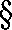 Obecnie czynsz za zajmowaną nieruchomość wynosi 1000,00 zł netto (1230,00 zł brutto) 
i dotychczas nie był waloryzowany.Po zwiększeniu stawki czynsz będzie wynosić 1100,00 zł netto (1353,00 zł brutto).Zarząd jednogłośnie w składzie Starosta, Wicestarosta oraz M. Stolecki wyraził zgodę 
na wniosek.Ad.pkt.13Zarząd jednogłośnie w składzie Starosta, Wicestarosta oraz M. Stolecki rozpatrzył pismo Referatu Organizacyjnego i Bezpieczeństwa nr A-OB.5535.115.2020.BA w sprawie zmian w planie finansowym na 2020 r. Pismo stanowi załącznik nr 10 do protokołu.W związku z rozprzestrzenianiem się wirusa SARS-CoV-2 oraz wprowadzeniem na terenie kraju stanu epidemii w celu przygotowania środków finansowych na przesiewowe badania pod kątem stwierdzenia przeciwciał wirusa SARS-CoV-2 u pracowników Starostwa Powiatowego w Jarocinie zwracam się z wnioskiem o rozdysponowanie rezerwy celowej z przeznaczeniem na zarządzanie kryzysowe.Zarząd jednogłośnie w składzie Starosta, Wicestarosta oraz M. Stolecki wyraził zgodę 
na zmiany w planie finansowym.Ad.pkt.14Zarząd jednogłośnie w składzie Starosta, Wicestarosta oraz M. Stolecki rozpatrzył pismo Domu Pomocy Społecznej w Kotlinie nr DK.311.55.2020.KB o przekazanie środków. Pismo stanowi załącznik nr 11 do protokołu.Dyrektor Domu Pomocy Społecznej im. Marii Kaczyńskiej w Kotlinie wnioskuje do Zarządu Starostwa w Jarocinie o przekazanie do budżetu DPS kwoty 20 442,61 wynikającej z końcowego rozliczenia Gwaranta kończącego okres należytego wykonania pięcioletniego okresu gwarancji inwestycji pt. „Przebudowa, rozbudowa i nadbudowa wraz ze zmianą sposobu użytkowania budynku socjalno-administracyjnego na potrzeby Domu Pomocy Społecznej”. Wyżej wymienione środki finansowe zostały przelane przez Gwaranta na konto Starostwa Powiatowego w Jarocinie w dniu 27.11.2020 roku. Wysokość zobowiązania Gwaranta została uznana zgodnie z umową gwarancyjną.Zarząd jednogłośnie w składzie Starosta, Wicestarosta oraz M. Stolecki wyraził zgodę 
na wniosek.Ad.pkt.15Starosta, przedłożyła do rozpatrzenia pismo Powiatowego Centrum Pomocy Rodzinie w Jarocinie nr FN.3011.41.2020.BK w sprawie zmian w planie finansowym w 2020 r. Pismo stanowi załącznik nr 12 do protokołu.Dyrektor zwrócił się o zmiany w planie finansowym na 2020 r. pomiędzy paragrafami. Zarząd jednogłośnie w składzie Starosta, Wicestarosta oraz M. Stolecki wyraził zgodę 
na zmiany.Ad.pkt.16Zarząd w składzie Starosta, Wicestarosta oraz M. Stolecki zapoznał się z informacją dotyczącą podwyższenia kapitału zakładowego spółki w 2021 roku. W odpowiedzi na zapytanie dotyczące sposobu podwyższenia kapitału zakładowego po upływie umownego okresu, do którego podwyższenie kapitału zakładowego spółki jest dopuszczalne bez zmiany umowy spółki:§ 9 ust. 1 umowy spółki Szpital Powiatowy w Jarocinie sp. z o.o. stanowi, że kapitał zakładowy spółki może zostać podwyższony do kwoty 50.000.000,00 zł bez zmiany umowy spółki na mocy uchwały Zgromadzenia Wspólników w terminie do 31 grudnia 2020 r. Po upływie wskazanego okresu to uprawnienie wygaśnie.Instytucja podwyższenia kapitału zakładowego została uregulowana w art. 257 k.s.h., z którego wynika, że podwyższenie kapitału zakładowego spółki z ograniczoną odpowiedzialnością może nastąpić na mocy dotychczasowych postanowień umowy spółki przewidujących maksymalną wysokość podwyższenia kapitału zakładowego i termin podwyższenia, bądź poprzez zmianę umowy spółki. Mając na uwadze powyższe dopuszczalną są dwa tryby działania po 31 grudnia 2020 r.:Podwyższenie kapitału zakładowego poprzez zmianę umowy spółki – zgodnie z art. 257 k.s.h: Jeżeli podwyższenie kapitału zakładowego następuje nie na mocy dotychczasowych postanowień umowy spółki przewidujących maksymalną wysokość podwyższenia kapitału zakładowego i termin podwyższenia, może ono nastąpić jedynie przez zmianę umowy spółki. Zmiana umowy spółki wymaga uchwały wspólników (2/3 większości głosów) i wpisu do rejestru (art. 255 § 1 k.s.h).Zmiana umowy spółki, tj. zmiana § 9 ust. 1 umowy poprzez wskazanie nowej wartości i terminu na podwyższenie kapitału zakładowego na podstawie umowy spółki – W tym przypadku również konieczna jest zmiana umowy spółki, wpis do rejestru i wskazana w pkt 1 większość. W tym wariancie podwyższenie kapitału zakładowego jest dwuetapowe, tj. najpierw należy zmienić umowę spółki w zakresie § 9 ust. 1 umowy spółki i dopiero następnie – po zarejestrowaniu tej zmiany w KRS – dopuszczalne jest powzięcie uchwały przez wspólników o podwyższeniu kapitału zakładowego bez zmiany umowy spółki.Zarząd jednogłośnie w składzie Starosta, Wicestarosta oraz M. Stolecki podjął decyzję, że zostanie zmieniona umowa spółki w grudniu br. Ad.pkt.17Podsumowanie Komisji Budżetu i Rozwoju. Dyskusja nad projektem budżetu na 2021 r. na Komisji Budżetu i Rozwoju w dniu 25 listopada 2020 r.Radni zadawali pytanie między innymi:1. Dochody ogółem wzrosły o +5% w roku 2021 w stosunku do roku 2020odpowiedzi Tak to prawda, ale w tych 5% jest w 2021 o 1,2 mln zł więcej dochodów na inwestycje (dotacja na drogę Hilarów - Wola); dlaczego 5% tak jest? bo PIT na 2021 jest niższy od tego na 2020, bo dotacje na zadania rządowe wzrosły a na zadania własne powiatu zmniejszono (dla DPS - 600 tys.)bo subwencja oświatowa wzrosła tylko o 3,3 mln zł a oświata złożyła wnioski o wzrost wydatków o 8 mln zł (ścięte i ostatecznie dokładamy do oświaty blisko 1 mln zł), 2. W projekcie brak środków na kolej metropolitalnąW trakcie realizacji. 3. Wydatki statutowe na bieżące utrzymanie dróg powiatowych w 2021 wynoszą 2,250 mln zł i są niższe niż były w 2020 r. w którym wynosiły 2,326 mln zł.tak to prawda - są niższe o ok. 76 tys. zł ale mamy nadzieję że będą oszczędności ze względu na łagodną zimę i po przetargach4. Rezerwy ogółem w 2021 wynoszą 235 tys. a w 2020 wynosiły 800 tys.tak to prawda, bo w 2021 r. nie ma rezerwy na inwestycje (w 2020 r. było 600 tysięcy); w 2021 są tylko rezerwy obowiązkowe: tj. ogólna 100 tys. zł i celowa na zarządzanie kryzysowe 135 tys. zł5. Wydatki w dziale Rodzina w 2021 r. są niższe i wynoszą 3,757 mln zł a w 2020 r. wynosiły 3,8 mln zł.tak to prawda w 2020 było 3,803 mln zł a w 2021 jest 3,757 mln zł - jest mniej środków na świadczenia dla rodzin zastępczych oraz wychowanków domu dziecka (paragrafy 3110 mniej o 84.123 zł, ale nieco więcej na funduszu wynagrodzeń) oraz o blisko połowę mniej środków na remonty w domu dziecka mniej o 14,5 tys. zł6. Radni prosili o udostępnienie wniosków złożonych do zarządu do projektu budżetu na 2021 r.Zestawienie wniosków zostanie udostępnione radnym w systemie E-sesja. 7. Co dalej z domem dziecka w Górze? Czy ma być podzielony? Gdzie są środki? środki dla domu dziecka zostały zaplanowane w rozdziale 85510 na razie jako dla jednej jednostki budżetowej, po podjęciu przez radę powiatu uchwały o utworzeniu 2 domów dziecka środki zostaną podzielone na dom dziecka nr 1 i dom dziecka nr 2 nie zaplanowano wzrostu kosztów z tego tytułu.8. Czy będzie dotacja dla biblioteki? jest dotacja dla biblioteki w rozdz. 92116 kwota 130 tys. (taka jak w br.)9. Jakie są środki dla szpitala?wynikające z poręczeń tj. 2.037.899,84 zł rozdz. 75704 oraz dotacja na cyfryzację szpitala i tworzenie Elektronicznej Dokumentacji Medycznej tj. 214.741,02 zł rozdz. 8519510. Informacje o następujące dane do załącznika nr 4 inwestycyjnego- do każdej drogi - kto jest wykonawcą, jaka jest ogólna wartość inwestycji, jaka jest wartość pozyskanych środków zewnętrznych, jaki jest wkład powiatu, jaki jest termin rozpoczęcia i zakończenia inwestycjiInformacja zostanie przygotowana przez Referat Zamówień Publicznych i Inwestycji.11. Czy kwota 2.037.859,84 zł w poręczeniach dotyczy szpitala? czy będziemy przekazywać środki na wydatki bieżące dla szpitala? i jakie są środki dla szpitala w 2021 r.?tak ww. kwota dotyczy poręczenia długów szpitalanie zabezpieczono w projekcie budżetu środków na wydatki bieżące dla szpitalasą środki na poręczenia i dotacja na cyfryzację szpitala i tworzenie EDM12 Jakie ma powiat zadłużenie na koniec 2020 r? Jaką kwotę będziemy spłacać w 2021 r.?zadłużenie wyniesie ok. 19 mln zł w 2021 będziemy spłacać 2.029.360 złoprócz tego są poręczenia na kwotę ponad 13,7 mln zł.13. Dlaczego Gmina Żerków otrzymuje dotację na bieżące utrzymanie dróg powiatowych? Jakie są zasady udzielenia tej dotacji?Zarząd realizuje uchwałę rady powiatu z początku powstania samorządu. Zasady są zapisane 
w porozumieniu i corocznej umowie udzielenia dotacji.Ad.pkt.18Starosta, przedłożyła do rozpatrzenia wniosek Komisji Zdrowia i Spraw Społecznych 
nr BR.0014.4.2020 z dnia 23 listopada 2020 r. Pismo stanowi załącznik nr 13 do protokołu.Komisji Zdrowia i Spraw Społecznych Rady Powiatu Jarocińskiego na swoim posiedzeniu 
w dniu 23 listopada 2020 r., podjęła wniosek do Zarząd Powiatu, by Zarząd zwrócił się o wsparcie finansowe dla szpitala powiatowego w Jarocinie ze względu na spore wydatki i stratę spowodowane pandemią. Zarząd jednogłośnie w składzie Starosta, Wicestarosta oraz M. Stolecki pozytywnie rozpatrzył wniosek Komisji. Zostaną wystosowane pisma do Ministerstwa Zdrowia, do NFZ oraz do Wojewody Wielkopolskiego. Ad.pkt.19Zarząd w składzie Starosta, Wicestarosta oraz M. Stolecki zapoznał się z preliminarzem dotyczącym zadań oświatowych. Pismo stanowi załącznik nr 14 do protokołu.Ad.pkt.20Starosta, przedłożyła do rozpatrzenia projektu uchwały Zarządu Powiatu Jarocińskiego 
w sprawie wyrażenia zgody trwałemu zarządcy na zawarcie umowy najmu obiektu sportowego w budynku położonym przy ul. T. Kościuszki 31 w Jarocinie. Projekt uchwały stanowi załącznik nr 15 do protokołu.Zarząd jednogłośnie w składzie Starosta, Wicestarosta oraz M. Stolecki podjął uchwałę. Ad.pkt.21Starosta, przedłożyła do rozpatrzenia projekt uchwały Zarządu Powiatu Jarocińskiego 
w sprawie rozstrzygnięcia otwartego konkursu na powierzenie zadania publicznego 
z zakresu udzielania nieodpłatnej pomocy prawnej lub świadczenia nieodpłatnego poradnictwa obywatelskiego oraz edukacji prawnej na terenie powiatu jarocińskiego w 2021 r. ogłoszonego przez Zarząd Powiatu Jarocińskiego. Projekt uchwały stanowi załącznik nr 16 do protokołu.Zarząd jednogłośnie w składzie Starosta, Wicestarosta oraz M. Stolecki podjął uchwałę.Ad.pkt.22Starosta, przedłożyła do rozpatrzenia projekt uchwały Zarządu Powiatu Jarocińskiego zmieniającego uchwałę w sprawie uchwalenia budżetu Powiatu Jarocińskiego na 2020 rok. Projekt uchwały stanowi załącznik nr 17 do protokołu.Zarząd jednogłośnie w składzie Starosta, Wicestarosta oraz M. Stolecki podjął uchwałę.Ad.pkt.23Starosta, przedłożyła do rozpatrzenia projekt uchwały Zarządu Powiatu Jarocińskiego w sprawie ogłoszenia otwartego konkursu ofert na powierzenie realizacji w latach 2021-2023 zadania publicznego z zakresu pomocy społecznej na prowadzenie Powiatowego Ośrodka Wsparcia dla osób przewlekle chorych, osób upośledzonych umysłowo, osób wskazujących inne przewlekłe zaburzenia czynności psychicznych.  Projekt uchwały stanowi załącznik nr 18 do protokołu.Zarząd jednogłośnie w składzie Starosta, Wicestarosta oraz M. Stolecki podjął uchwałę.Ad.pkt.24 Sprawy pozostałe.Starosta z uwagi na wyczerpanie porządku obrad zakończyła posiedzenie Zarządu 
i podziękował wszystkim za przybycie.Protokołowała Agnieszka PrzymusińskaCzłonkowie ZarząduL. Czechak - 	    Przew. Zarządu…………………...K. Szymkowiak - Członek Zarządu…………………M. Stolecki  – 	    Członek Zarządu…………………. 